Новый бренд косметики – вечная молодость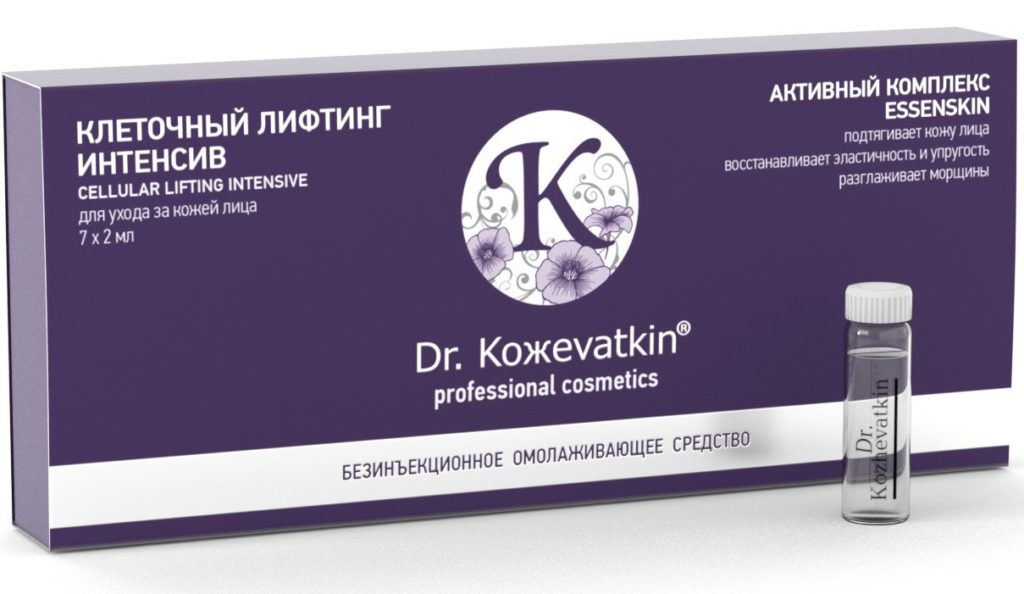 На рынке появился новый бренд универсальной косметики, продлевающей молодость. Профессиональная косметическая продукция Dr. Koжevatkin с натуральным составом  может использоваться как в VIP-салонах, так и в домашних условиях. Предназначена косметика для применения в любом  возрасте, особенно эффективна для зрелой кожи. Некоторые линии рассчитаны на мужчин в целях смягчения  кожи после бритья. Хочешь после 40 выглядеть, как в 25? С продукцией Dr. Koжevatkin не бывает проблем! Первые линии косметики Dr. Koжevatkin по уходу за кожей лица, шеи, зоны декольте, рук были разработаны в 2017 году и стремительно завоевали популярность у требовательных клиентов.Уникальная рецептура Dr. Koжevatkin опирается на разработанные схемы ведущих мировых производителей. Состав рассчитан на адаптивные особенности кожи  русских женщин, требующей особого ухода в жаркие летние сезоны и в зимние морозы.Первые линии косметики производителя ООО «ДжиЭльБио» появились 4 года назад. Пробная партия была рассчитана на локальное употребление в домашних условиях. Получив положительные отзывы потребителей, компания приступила к разработке профессиональной версии продукта высокого уровня.  Рецептура продукции Dr. Koжevatkin разрабатывается специалистами-дерматологами, косметологами на производственной базе России. Изготовление на платформе российского изготовителя, без таможенного сбора и затрат на логистику, позволяет сохранять демократичную ценовую политику при высоком качестве продукта, отвечающего мировым трендам.Команда Dr. Koжevatkin заботится о красоте и молодости своих клиентов, независимо от их реального возраста. Рецептура профессиональной  косметики базируется на современных подходах мировых производителей (Франция, Германия, Великобритания, Италия, Швейцария). Продукция проходит тщательную проверку в наших лабораториях, в Институте Красоты на Арбате и соответствует требованиям ISO.При изготовлении элитной косметики применяются вещества, обеспечивающие очистку кожи, питание, увлажнение, защиту от солнечных лучей и других воздействий среды:гиалуроновая кислота;коллаген;аминокислоты;экстракты лекарственных растений-адаптогенов;питательные масла: жожоба, какао, аргановое, персиковое, виноградных косточек, зародышей злаков;эфирные масла;полиненасыщенные жирные кислоты;витамины А, Е, Д, аскорбиновая и фолиевая кислоты, пиридоксин, другие;натуральные пептиды;мицеллы.Ингредиенты для состава продукции закупаются у проверенных зарубежных поставщиков с мировым именем. Сбалансированное соотношение действующих веществ обеспечивает мягкое и эффективное воздействие на кожу, устраняет проблемы.Косметика и космецевтика Dr. Koжevatkin представлена в линиях, соответствующих полному набору СПА-процедур:глубокое очищение, пилинг;увлажнение;питание;лифтинг;ревитализация;SPF-защита.Эти процедуры обеспечиваются широким набором видов продукции, включающим:ампульные сыворотки;очищающие масла;увлажняющие, питательные маски;кремы с питательным, лифтинговым эффектом;составы для пилингов;очищающие пенки;тоники.Наш продукт широко применяется в косметических салонах для дерматологического, эстетического ухода. Глубокое воздействие на кожу осуществляется при помощи аппаратных процедур с применением косметики Dr. Koжevatkin.Косметика Dr. Koжevatkin не имеет ограничений в использовании, безопасна при любом состоянии кожи, в любом возрасте.Средства бренда Dr. Koжevatkin в первую очередь интересуют женщин старше 35 лет, регулярно посещающих салоны красоты. Прекрасным подарком для них могут стать кремы, сыворотки, пенки с очищающим, лифтинговым, ревитализационным эффектом. Пенки и кремы после бритья Dr. Koжevatkin пользуются популярностью у мужчин, неравнодушных к своей внешности.Косметическая продукция Dr. Koжevatkin гарантирует профессиональное воздействие на кожу, включая глубокие слои. Ее омолаживающий, лечебный, защитный, лифтинговый эффект обеспечивает качественный уход. Ваша кожа будет сиять в любое время года.Сыворотки и концентраты продукции Dr. Koжevatkin гарантируют быстрый и длительный эффект воздействия, сравнимый с инъекциями. Удобная упаковка с дозаторами, многоразовыми ампулами с крышкой обеспечивает простое применение как в условиях профессиональных салонов, так и при ежедневном домашнем уходе.